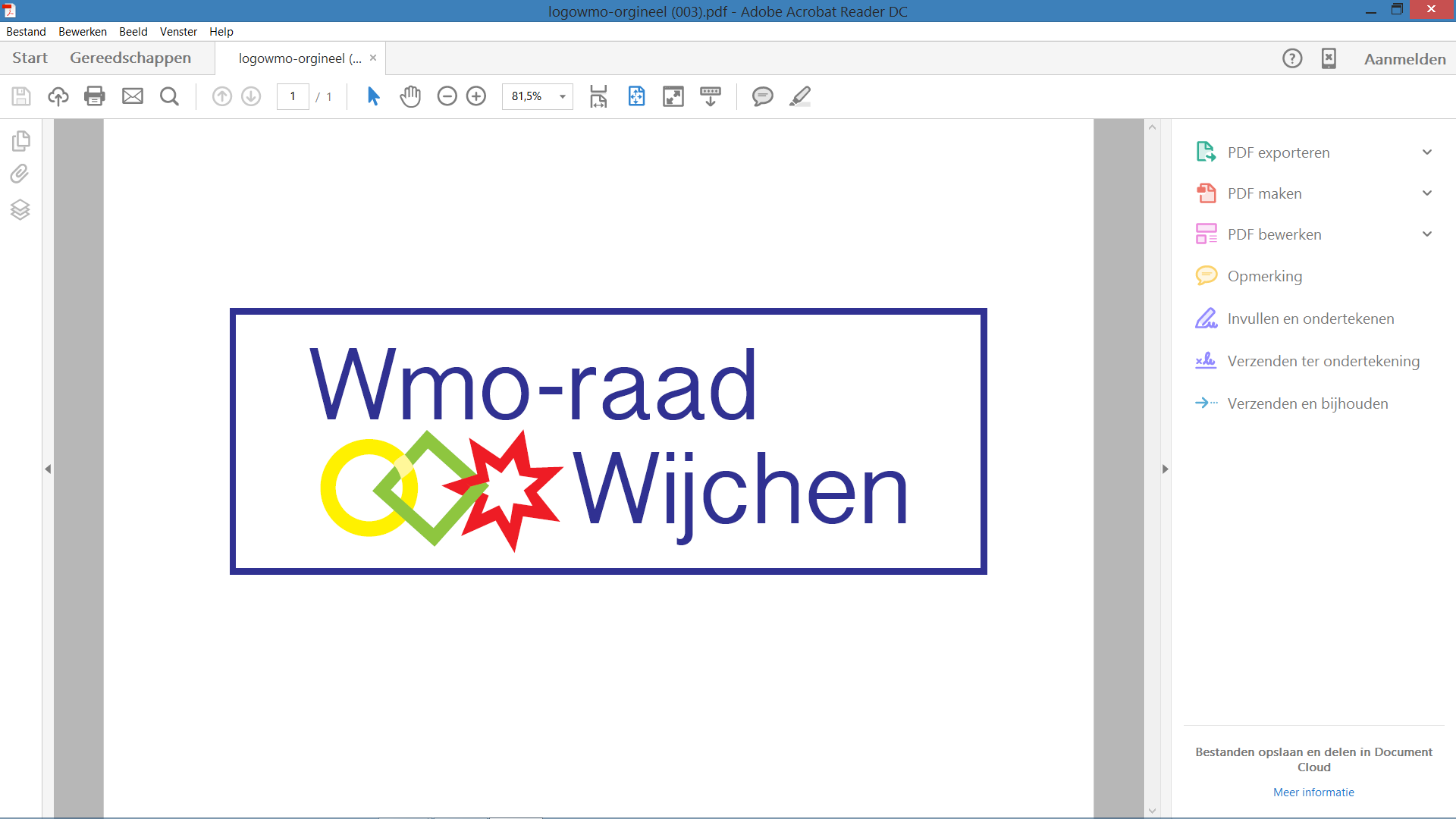 			Wijchen 8 sept. 2017Secretariaat:G.J.M. Wesseling6601 PG Wijchen024-6415251g.wesseling@vodafonethuis.nlBetreft:  Agenda voor de vergadering van de Wmo - raad Wijchen.	    d.d. 13 sept. 2017 in het  Koetshuis K8  15.00u – 17.30uNamens de voorzitter nodig ik u uit voor de bovenvermelde vergadering15.00 u -  15.05 u. Opening 15.05 u. - 15.50 u. Kennismaking met Seniorengroep15.50 u. - 15.55 u. Vaststelling Agenda15.55 u. - 16.00 u. Mededelingen				1.Wijchen Present 2018. Hoe aanpakken?16.00 u. - 16.05 u. Goedkeuring Notulen d.d.  12 juli 201716.05 u. - 16.15 u. Actielijst van 12 juli 201716.15 u. - 16.35 u. Punten van en voor Theo Anema				-Brochure Hoe gaat het met u?				-Werkgroep Mantelzorg16.35 u. - 16.45 u. Info vanuit de communicatiehoek.16.45 u. - 17.20 u. Vermeldenswaard vanuit de aandachtsgebieden17.20 u. - 17.30 u. Rondvraag17.30 u.			SluitingGroeten Gerard Wesseling